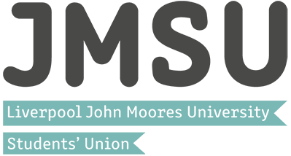 TRAINLINE REQUEST FORMContact InformationContact InformationContact InformationContact InformationSport/Society/OtherTeam e.g. 1st , Men’sClaimant NameDateClaimant Email AddressClaimant Phone NumberTravel DetailsTravel DetailsDate of Travel Reason for TravelStudents without Railcards Students with RailcardsTotal Amount of Students TravellingDeparture TravelDeparture TravelTravel from e.g. Liverpool Lime StreetTravel from time e.g. 10:00Travel to e.g. Manchester PiccadillyReturn TravelReturn TravelReturn Travel e.g. Open Return Travel from e.g. Manchester PiccadillyTravel from time e.g. 16:00OFFICE USE ONLYOFFICE USE ONLYOFFICE USE ONLYOFFICE USE ONLYOFFICE USE ONLYTotal Cost (including Booking Fee)££GrantSocialBooked Date Booked Date Booked Date Booked Date Booked Date Account(s) to be debited                                               Account(s) to be debited                                               Account(s) to be debited                                               Account(s) to be debited                                               Account(s) to be debited                                               Auth Signature                                                                                                   Date            /        /      Auth Signature                                                                                                   Date            /        /      Auth Signature                                                                                                   Date            /        /      Auth Signature                                                                                                   Date            /        /      Auth Signature                                                                                                   Date            /        /      Claim Number                                       Claim Number                                       Claim Number                                       Claim Number                                       Claim Number                                       Received By:Received By:Finance Code:Finance Code:Finance Code: